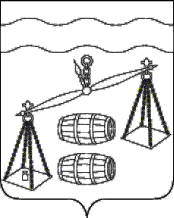 Администрация  городского поселения«Поселок Середейский»Сухиничский район Калужская областьПОСТАНОВЛЕНИЕ   от 27.12.2023 года			                               		№ 148         	В соответствии с постановлением администрации городского поселения «Поселок Середейский» от 24.08.2020 № 34 «Об утверждении Порядка принятия решения о разработке муниципальных программ городского поселения «Поселок Середейский», их формирования, реализации и проведения оценки эффективности реализации», руководствуясь Уставом городского поселения «Поселок Середейский», администрация ГП «Поселок Середейский»ПОСТАНОВЛЯЕТ:Внести в постановление администрации городского поселения «Поселок Середейский» от 20.09.2022 №49 «Об утверждении муниципальной программы  «Экология и охрана окружающей среды в ГП «Поселок Середейский» на 2023-2028 годы» (далее - постановление) следующие изменения: 	1.1. В паспорте программы Объемы и источники финансирования Программы строку " в 2023 году - 1070 тыс.рублей" заменить на "в 2023 году - 594,7 тыс.руб." 	1.2. В таблице раздела 5 Программы "Объемы финансирования" 2023 изложить в новой редакции согласно приложению №1 к настоящему постановлению.2. Настоящее постановление распространяется на правоотношения, возникшие с 01.01.2023 года.3. Контроль за исполнением настоящего постановления оставляю за собой.    Глава  администрации     ГП «Поселок Середейский»                                               Л.М.Семенова  Приложение №1к постановлению № 148от 27.12.2023 г.О внесении изменений в постановление администрации ГП «Поселок Середейский» от 20.09.2022 №49 «Об утверждении муниципальной программы «Экология и охрана окружающей среды в ГП «Поселок Середейский» на 2023-2028 годы» №п/пНаименование МероприятиймуниципальнойпрограммыНаименование главного распорядителя средств бюджета ГПОбъемы финансирования (тыс. руб.)Объемы финансирования (тыс. руб.)Объемы финансирования (тыс. руб.)Объемы финансирования (тыс. руб.)Объемы финансирования (тыс. руб.)Объемы финансирования (тыс. руб.)Объемы финансирования (тыс. руб.)№п/пНаименование МероприятиймуниципальнойпрограммыНаименование главного распорядителя средств бюджета ГПИсточникифинансированияВсего202320242025202620272028  1         2        3     4    5  6   7   8   9  10  11 1.Устройство площадок для сбора и вывоза ТБОАдминистрацииГП «Поселок Середейский»Бюджет  ГП «Поселок Середейский»470,0070,0100,0100,0100,0100,02.Приобретение, доставка и установка контейнеров для сбора ТБО  и урн для сбора мусораАдминистрация ГП «Поселок Середейский»Бюджет ГП «Поселок Середейский»630,0130,0100,0100,0100,0100,0100,03.Сбор, вывоз и утилизация листвы, мусора, веток  с мест общего пользования (скверы, парки, улицы, кладбища)АдминистрацииГП «Поселок Середейский»Бюджет ГП «Поселок Середейский»2825,7325,7500,0500,0500,0500,0500,04.Выпиловка аварийно- опасных деревьевАдминистрация ГП «Поселок Середейский»Бюджет ГП «Поселок   Середейский»1639,0139,0300,0300,0300,0300,0300,05.Посадка декоративных деревьев и кустарников.Администрация ГП «Поселок Середейский»Бюджет ГП «Поселок Середейский»150,0030,030,030,030,030,0 6.Обустройство зон отдыха для жителей поселка   (поселковые скверы, парки, пруд)Администрация ГП «Поселок Середейский»Бюджет ГП «Поселок Середейский»300,0060,060,060,060,060,07.Развитие экологического воспитания, образования и информирования населенияАдминистрацииГП «Поселок Середейский»Бюджет ГП «Поселок Середейский»50,0010,010,010,010,010,0ВСЕГО   по ПРОГРАММЕ:ИТОГО:6064,7594,71070,01100,01100,01100,01100,0